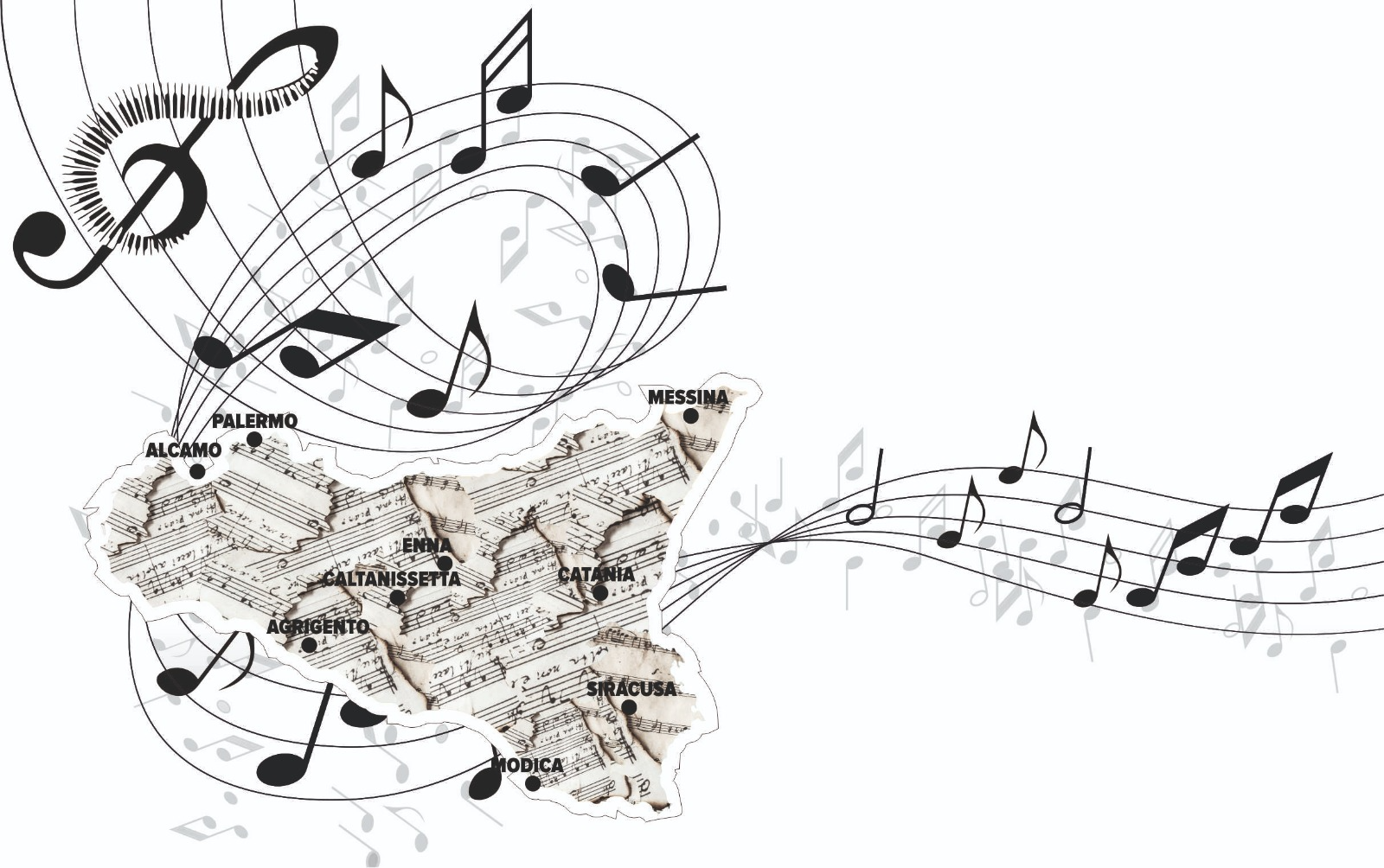 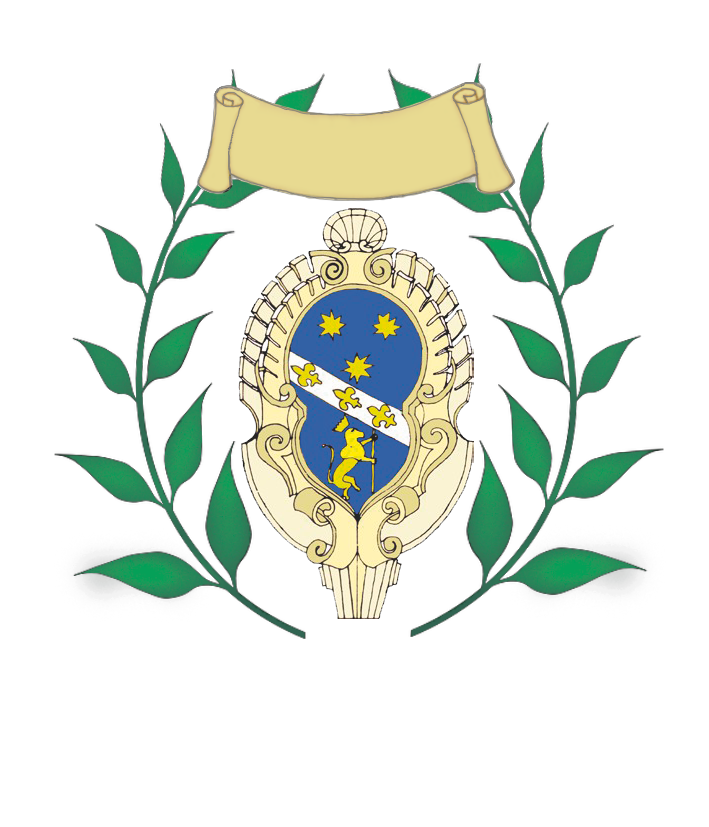 Istituto Regina Margherita             Palermo Scheda di iscrizioneCognome:......................................................................... Nome:...............................................................................  Data e Luogo di nascita:………………………………………………Cittadinanza:......................................................................................... Telefono:................................................................. Cellulare:..............................................................................E-mail:..............................................................................................................…… Indirizzo di residenza:......................................................................................……. Cap:...................... Citta:................................. Provincia:......................................... Sezione:Pianoforte solista CATEGORIA A: fino a 15anni CATEGORIA B: fino a 17 anni CATEGORIA C: fino a 21 anniPianoforte a 4 maniProgramma (autore, titolo, durata):...........................................................................................................................................................................................................................................................................….....................................................................................................................................…..................................................................................................................................….. Nome Insegnante preparatore:...........................................................................Data…………………………………….Firma del genitore (o chi ne fa le veci in caso di minori)Firma Insegnante preparatore_____________________________________LIBERATORIA/CONSENSO PER PUBBLICAZIONE IMMAGINI FOTOGRAFICHE E RIPRESE AUDIO-VIDEO (ex art. 96 L. 633/1941 – Legge sul Diritto d’Autore)Il/La sottoscritto/a________________________________Cognome ______________________________________ Nome _______________________________ Nato/a a ________________________________ Prov___________ Il__________Residente a _____________________ Prov. ____Via _______________________________ n° ___ C.F._____________________________________Con riferimento alle immagini (foto e video) scattate e/o riprese dal/la Signor/a ______________ (nome società o nome fotografo / video operatore), il giorno __/__/____ presso _____________________________ in occasione _______________________________________ con la presente:AUTORIZZAA titolo gratuito, senza limiti di tempo, anche ai sensi degli artt. 10 e 320 cod.civ. e degli artt. 96 e 97 legge 22.4.1941, n. 633, Legge sul diritto d’autore, alla pubblicazione e/o diffusione in qualsiasi forma delle proprie immagini sul sito internet della Società/Ente _______________________, su carta stampata e/o su qualsiasi altro mezzo di diffusione, nonché autorizza la conservazione delle foto e dei video stessi negli archivi informatici della Società/Ente e prende atto che la finalità di tali pubblicazioni sono meramente di carattere informativo ed eventualmente promozionale.La presente liberatoria/autorizzazione potrà essere revocata in ogni tempo con comunicazione scritta da inviare via posta comune o e-mail.Luogo e Data: ______________________ In fede _________________________________Informativa per la pubblicazione dei datiInformativa ai sensi dell’art. 13 del D. Lgs. n. 196/2003. Si informa che il trattamento dei dati personali, informa che i dati personali conferiti con la presente liberatoria saranno trattati con modalità cartacee e telematiche nel rispetto della vigente normativa e dei principi di correttezza, liceità, trasparenza e riservatezza; in tale ottica i dati forniti, ivi incluso il ritratto contenuto nelle fotografie suindicate, verranno utilizzati per le finalità strettamente connesse e strumentali alle attività come indicate nella su estesa liberatoria. Il conferimento del consenso al trattamento dei dati personali è facoltativo. In qualsiasi momento è possibile esercitare tutti i diritti indicati dall’articolo 7 del D. Lgs. n. 196/2003, in particolarela cancellazione, la rettifica o l’integrazione dei dati. Tali diritti potranno essere esercitati inviando comunicazione scritta.o presto il consenso o nego il consensoLuogo e Data: _____________________ Firma (leggibile) ______________________